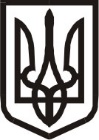 Виконавчий комітет Нетішинської міської радиХмельницької областіР І Ш Е Н Н Я12.10.2023					Нетішин				  № 389/2023Про затвердження акту приймання-передачі об'єкта державного житлового фонду у комунальну власність Нетішинської міської територіальної громадиВідповідно до статті 40, пункту 3 частини 4 статті 42 Закону України «Про місцеве самоврядування в Україні», Закону України «Про передачу об'єктів права державної та комунальної власності», постанови Кабінету Міністрів України від 06 листопада 1995 року № 891 «Про затвердження Положення про порядок передачі в комунальну власність державного житлового фонду, що перебував у повному господарському віданні або в оперативному управлінні підприємств, установ та організацій», постанови Кабінету Міністрів України від 21 вересня 1998 року № 1482 «Про передачу об'єктів права державної та комунальної власності», рішення тридцять третьої сесії Нетішинської міської ради VIII скликання від 10 лютого 2023 року № 33/1652 «Про надання згоди на передачу об'єкта з державної у комунальну власність Нетішинської міської територіальної громади», наказу Міністерства внутрішніх справ України від                 17 серпня 2023 року № 725 «Про передачу об'єкта житлового фонду в комунальну власність», виконавчий комітет Нетішинської міської радиВИРІШИВ:1. Затвердити акт приймання-передачі безоплатно об'єкта державного житлового фонду – житлового будинку № 60 «Д» по вулиці Перемоги в селі Старий Кривин Нетішинської міської територіальної громади Шепетівського району Хмельницької області, який перебуває на балансі Славутського районного відділу Управління Міністерства внутрішніх справ України в Хмельницькій області, код ЄДРПОУ 08676441, що додається.2. Прийняти у комунальну власність Нетішинської міської територіальної громади, в особі Нетішинської міської ради, об'єкт житлового фонду – житловий будинок № 60 «Д» по вулиці Перемоги в селі Старий Кривин, Нетішинської міської територіальної громади, Шепетівського району, Хмельницької області.3. Контроль за виконанням цього рішення покласти на заступника міського голови Оксану Латишеву.Міський голова							 Олександр СУПРУНЮК